Publicado en Ciudad de México el 23/04/2024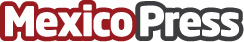 Iberia aterriza en el corazón de la Gran Vía"Descubre la experiencia de IBERIA en Gran Vía 48 hasta el 31 de julio: historia, simulador, menús, showcookings y catas. Vive la aviación en Madrid"Datos de contacto:Diana Karen Mujer Olmos LunaAtrevia México+525544658486Nota de prensa publicada en: https://www.mexicopress.com.mx/iberia-aterriza-en-el-corazon-de-la-gran-via Categorías: Internacional Nacional Viaje Turismo http://www.mexicopress.com.mx